                                Liceo José Victorino Lastarria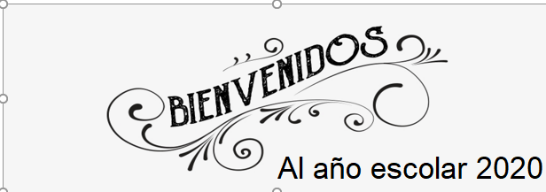                                                  Rancagua                           “Formando Técnicos para el mañana”                                   Unidad Técnico-PedagógicaGUÍA DE LENGUA Y LITERATURA SEGUNDO MEDIODocente: María Eugenia MartínezOA: 03 Analizar las narraciones leídas para enriquecer su comprensión, considerando, cuando sea pertinente:   El o los conflictos de la historia.  Un análisis de los personajes que considere su relación con otros personajes, qué dicen, qué se dice de ellos, sus acciones y motivaciones, sus convicciones y los dilemas que enfrentan. Objetivo de clase: Identificar el conflicto dramático en la tragediaFecha de clase: Del 23 al 27 de Marzo 2020Edipo Rey SOFÓCLESNació en Colona cerca de Atenas(Grecia)(497 o 496,495 a.C).Su padre un acomodado fabricante de armas, se preocupó por asegurarle una sólida educación .Aprendió música y danza ,razón por la cual fue elegido a los 16 años para dirigir el coro en las representaciones teatrales ,y una de ellas cantar la victoria de Salamina.Su producción gozó de gran popularidad en su época y sólo rivalizó con ella la de Esquilo a quien venció en el certamen del año 468 con la tragedia Triptólemo,siendo treinta años menor que aquél. Participó en los certámenes durante 40 años y se dice que más de la mitad de las veces obtuvo el primer premio. Sófocles el más notable de los tres grandes trágicos griegos (Esquilo-Sófocles y Eurípides).En la vejez se retiró a su aldea natal donde murió(a los 90 años) el año 405 o 406 a.C, donde le tributaron los más grandes homenajes.OBRASSófocles escribió hasta el final de su vida. Escribió más de 120 obras ,muchas de ellas grandes tragedias. Escribió para el teatro, al que aportó varias modificaciones: aumentó el número de actores, introdujo los escenarios pintados y amplios en el campo de la acción dramática. Se le atribuye la cantidad de obras mencionadas, aunque en nuestra épocas solamente se conocen siete:”Ayax”,”Edipo Rey”, “Las Traquinianas”(Traquinias),”Antígona”,”Electra”,”Filoctetes” y “Edipo en Colona”.ANALÍSIS DE EDIPO REYAUTOR: SófoclesTÍTULO: Edipo Rey. El título da referencia a la historia de Edipo, que fue un rey.Corriente literaria : ClasicismoGénero Literario : Dramático o teatralEspecie literaria : TragediaPERSONAJES PRINCIPALESEDIPO: Rey de Tebas, hijo de Layo y Yocasta. Hombre de buenos sentimientos, noble, entregado a su labor de cuidar a su reino quien sin saberlo y por la maldición que tenía, mata a su padre y se casa con su madre.YOCASTA: Esposa y madre de Edipo, viuda de Layo, mujer incrédula y amante de su familia.CREONTE: hermano de Yocasta, hombre honesto con buen sentido de la verdadTIRESIAS: Vidente tebano. Desempeño un papel importante al revelarle la verdad a Edipo. Hombre sabio. Aunque carece del sentido de la vista, su entendimiento y razonamiento va mas allá de lo que estos pudieran ver, seguro de sus capacidades, Asume cualquier tipo de consecuencias a las que sus palabras o actos lo llevenPERSONAJES SECUNDARIOS· YOCASTA: Mujer de Layo, rey de Tebas, y madre de Edipo, rey de Tebas. Es una persona de grandes contrastes, por un lado parece ser una mujer osada, se atrevió a retar a los dioses al tratar de evitar que se cumpliera la profecía del oráculo, pero por otro lado demostró debilidad y cobardía al no enfrentar la situación del incesto y quitarse la vida.· CREONTE: Hermano de Yocasta, reina de Tebas. Es una persona que lucha por la justicia de si mismo y de su pueblo, ecuánime, hace respetar sus derechos y expresa sus ideas y pensamientos. Fiel a su gente.· MENSAJERO: Aunque no es un personaje principal, cumple el papel de desenmascarar completamente toda esta tragedia. Es una persona algo inocente al no darse cuenta de la magnitud de sus palabras y las secuelas que podría causar.ESCENARIO.La obra se desarrolla en la ciudad de Tebas, la mayoría del tiempo en el castillo y sus alrededores.Tebas es una ciudad de la antigua Grecia, en la región de Beocia, situada al norte del monte Citerón, al noreste de Atenas. Su acrópolis se llamó Cadmea, nombre que recibió en honor de Cadmo, el legendario líder de los fenicios, fundadores de Tebas. Fue una de las ciudades griegas más célebres en la mitología y en la leyenda. Son conocidos los relatos de los hermanos gemelos Anfión y Zeto, quienes dirigieron Tebas y construyeron sus murallas; el del rey Edipo y la rivalidad de sus dos hijos, Eteocles y Polinices, que culminó con la expedición de los siete contra Tebas, y la captura y destrucción de la ciudad por los Epígonos; el regreso del dios Dionisio y la introducción de su culto en Tebas; y, por último, el nacimiento y proezas del famoso héroe Hércules.ESTRUCTURA. Edipo Rey es una obra en un solo acto, es decir, una estructura lineal ya que el orden de las acciones va ocurriendo de manera ordenada.Lenguaje –ESTILO: El lenguaje es formal donde aparecen recursos estilísticos como metáforas, personificaciones, símiles…la ironía y la ambigüedad son notas características; mientras que el lenguaje del coro ,más poético está lleno de exclamaciones, interrogaciones, invocaciones a los dioses, etc.TiempoPor los datos de Sófocles, su autor, se puede deducir que la obra se desarrolla en el periodo Ático griego, entre los siglos VI y IV a.C.Tema principal:-Edipo Rey es el hombre como víctima de su destino. Ignorando que es hijo del rey, Edipo mata a su padre y se casa con la reina Yocasta, que es su madre. También trata de otros temas como son el dolor, el abandono total, la desdicha humana, el sacrificio, la desgracia y la muerte.– EL TEMA o argumento de Edipo Rey es la predestinación del destino y la locura de los seres humanos por transgredir las leyes divinas. En esta tragedia el narrador quiere dejar bien en claro que nadie puede escapar de su destino, y lo hace en dos momentos. Cuando los padres de Edipo se enteran que su hijo iba a matar a su padre para casarse con su madre, tratan de evitar que esto pase mandando a la criatura lo más lejos posible. Y cuando los oráculos le dicen lo mismo también a Edipo, el trata de escapar de su reino para no matar a su padre ni casarse con su madre. Pero finalmente, y como era lógico en esa época, los oráculos se cumplen, y se comprueban las locuras que realizan los seres humanos para transgredir las leyes divinas.TEMAS SECUNDARIOS: Los temas secundarios de la obra Edipo Rey son:-El dolor.-La angustia.-el Abandono total.-La desdicha Humana.-El sacrificio.-La desgracia.-y la muerteMENSAJE
-La obra nos da como mensaje que debemos tener como una cosa primordial en nuestras vidas el respeto, la humildad, la amabilidad y demostrar como es el verdadero amor hacia la vida y hacía nuestros padres que son los que nos dieron la vida.
-También el gran cariño y compañerismo que se debe tener, no solo con sus familiares, sino que con todas las personas que nos han ayudado alguna vez.
-Sófocles se atribuye una misión profética y se propone mediante su obra a contribuir con la creación de un mundo mejor y un mayor cariño hacía nuestros padres.AccionesInicioPrincipal· Tiresias confiesa ante el pueblo de Tebas, que el asesino de Layo es EdipoSecundarias· En Tebas se levanta una terrible peste que sacude a la mayoría de la población.· Edipo manda a algunos de sus empleados a donde los dioses para preguntarles la solución para la peste.DesarrolloPrincipal· Edipo se entera de toda la verdad por medio del mensajero que viene de CorintoSecundarias· Edipo le cuenta lo sucedido con Tiresias· Edipo destierra a Creonte por que cree que el organizo todo con Tiresias para quedarse con el trono· Yocasta le explica a Edipo lo del oráculo y las suposiciones de la forma en que murio LayoDesenlacePrincipales· Al esclarecerse todo el conflicto y al Yocasta darse cuenta de que se caso con su hijo, se suicida· Edipo se saca los ojos al ver a Yocasta colgadaSecundarias· Edipo decide asumir el castigo que el mismo había decretado para el culpable de la muerte de Layo· Creonte queda al poder de Tebas· Edipo habla a sus hijasHECHOS MÁS IMPORTANTES DE LA OBRA EDIPO REY SON:-El pueblo de Tebas es azotado cruelmente por una epidemia, los habitantes desesperados piden ayuda a su Rey Edipo.-El rey Edipo, muy asustado, preocupado y nervioso consulta a los oráculos, el se entera que la epidemia es un castigo de los dioses y mientras no se encuentre al asesino del rey Layo no cesara la peste.-El rey Edipo inicia las investigaciones para encontrar al autor del Crimen.-El rey se entera de que su verdadero padre es el Rey Layo y su madre es Yocasta, su esposa con quien esta casado.Valores de Edipo Rey:-Valentía: La valentía que tubo Edipo para afrontar su destino.-Confianza: La confianza que el pueblo tenía en Edipo para que lo sacara del problema.-Amor: El amor que tenía Edipo por sus hijas que no se separarían de ellas hasta el final.-La fidelidad de Creonte con Edipo que no lo dejó solo hasta el final.-Compasión. La compasión que tuvo Edipo de sus padres al saber el destino que le impuso Apolo.Antivalores de Edipo Rey:Mentira. El criado de Layo que éste fue muerto por unos bandoleros.Cobardía. Yocasta quiere evitar que Edipo siga indagando.Imprudencia de Edipo al juzgar a Tiresias apresuradamente.Error. Edipo cree que puede ir contra el destino decretado por los Dioses. Eso permite que desencadene la tragedia.1.VOCABULARIO: Averigüe con ayuda del diccionario el significado de los siguientes vocablos, luego con cada uno de estos términos estructure una oración sin usar el verbo ser y estar:Atrio 								EscalinatasOráculo							OriundoHeraldos							ExpatriaciónAntro								AuspicioAflicción  							PerpetrarMancilla							InefableConjetura							IncestoOpulento							CaudilloTRABAJO EN CLASES2.Haz un breve resumen de la obra3.¿Qué significa en griego la palabra “Edipo”?4.¿Por qué Layo y Yocasta deciden abandonar a su único hijo para que muriese?5.¿Qué reyes terminan por criar a Edipo como un hijo suyo? ¿De qué reino eran reyes?6.¿En qué circunstancias se produce la muerte de Layo?7.¿Cuál era el enigma que planteaba la esfinge para poder librar a Tebas del tributo de la muerte de sus ciudadanos?8.¿Qué descendencia tienen Edipo y Yocasta?9.-Ilustra a través de un dibujo la ubicación geográfica de GreciaEnviar respuestas al correo: meguifran@yahoo.es